20.01.2020. силами работников МБУ «Городское хозяйство» проведена уборка сквера клуба им. Ухтомского по ул. Революции 1905 года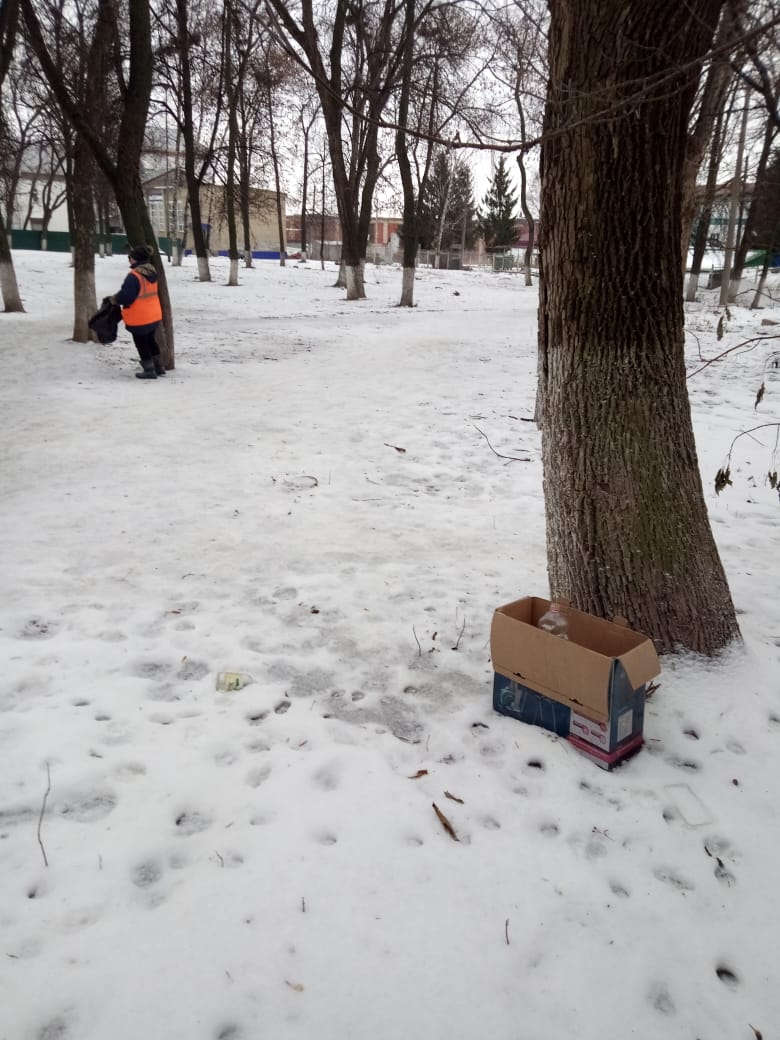 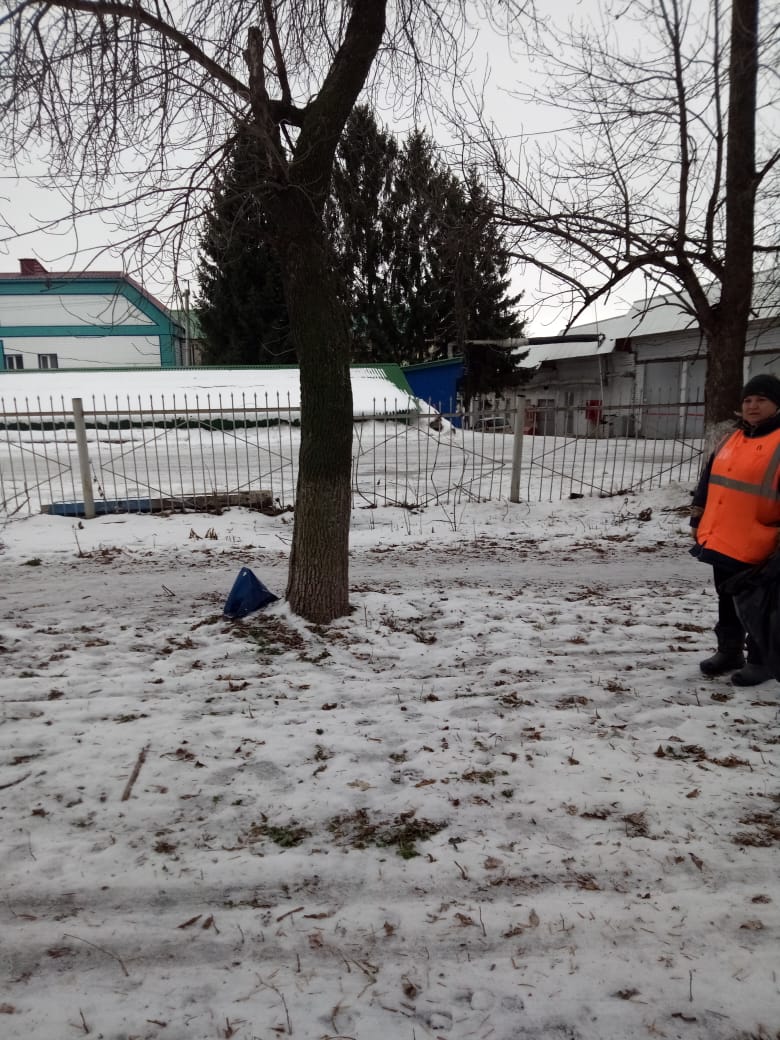 